THÔNG TIN TRỌNG TÀI VIÊNĐÀO NAM HẢIĐÀO NAM HẢI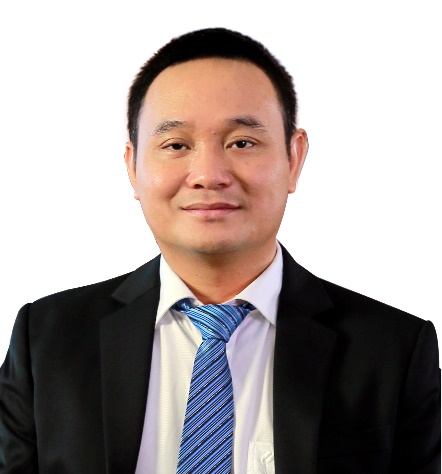 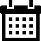 Năm sinh: 1974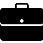 Nghề nghiệp: Tổng Giám đốc Tổng Công ty Cổ phần Bảo hiểm Petrolimex (“PJICO”)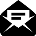 Email: 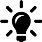 Lĩnh vực hoạt động: Bảo hiểm, Kinh tế, Luật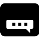 Ngôn ngữ: Tiếng AnhHọc vấnHọc vấn1996Cử nhân Luật kinh tế, Đại học Luật Hà Nội1995Cử nhân Anh văn, Đại học Sư phạm Ngoại ngữ2000Cử nhân Tài chính doanh nghiệp, Đại học Kinh tế quốc dân 2000Thạc sĩ Luật Kinh tế, Viện nghiên cứu nhà nước và pháp luật2010Thạc sĩ MBA, Irvine universityKinh nghiệmKinh nghiệm1996 - 1997Tiếp nhận và điều động công tác tại phòng Tổ chức Tổng hợp - PJICO1997 - 1998Thư ký TGĐ, Bí thư Đoàn thanh niên (T11/1998-12/2000)1998 - 2000Phó Trưởng phòng Tổ chức Tổng hợp-PJICO2000 - 2001Quyền Trưởng phòng Tổng hợp-PJICO2001Trưởng phòng Tổng hợp Công ty BH PJICO, Kiêm trợ lý Tổng Giám đốc PJICO.2001 - 2005Trưởng phòng Thị trường và Quản lý nghiệp vụ-PJICO, kiêm trợ lý Tổng Giám đốc, kiêm Giám đốc Chi nhánh PJICO Lạng Sơn (Từ T2/2005).2005 - 2013Phó Tổng Giám đốc PJICO2013 - nayTổng Giám đốc PJICOChức vụChức vụTrọng tài viên, Trung Tâm Trọng Tài Quốc tế Việt Nam bên cạnh Phòng Thương mại và Công nghiệp Việt Nam (VIAC)Bằng cấp/chứng chỉBằng cấp/chứng chỉ1996Cử nhân Luật kinh tế, Đại học Luật Hà Nội1995Cử nhân Anh văn, Đại học Sư phạm Ngoại ngữ2000Cử nhân Tài chính doanh nghiệp, Đại học Kinh tế quốc dân 2000Thạc sĩ Luật Kinh tế, Viện nghiên cứu nhà nước và pháp luật2010Thạc sĩ MBA, Irvine university2009Chứng chỉ đào tạo Các khoa học về quản trị kinh doanh bảo hiểm và nghiệp vụ chuyên môn bảo hiểm, Học viện bảo hiểm ÚC - Newzealand